The meeting was opened by President Kat at 7pm on ZoomATTENDING:	 Lex, Allan, Carmel, Ray, Mark Huston, Geoff, Gus, Neil, Ron, Abby & Jess (Abby’s daughter) & Jerem (active citizen) BevZOOM ATTENDING:  Kat, Anna, Kerry, Sandy, Deb ,Eric Wood.APOLOGIES:  David, Mark P, Nicola, Vince, Ros, Murray, Anne, Brett & SophieGUESTS;  Marietta Wetzig – Toastmasters. Marietta’s assessor Trevor. Holly & Maggie – Girl GuidesBIRTHDAY;  Sandy is celebrating her 80th Birthday on Thursday. Happy birthday for Thursday Sandy. Hope you have a wonderful celebration with your family and friends. I know you will be looking forward to that cake Kat showed you on zoom, although I don’t think that is going to go too far when you share it with the rest of the members. Eric Wood extended birthday wishes to Sandy – after all Sandy will be joining a very special group, OBE club.ANNIVERSARIES:  NilInternational Toast; Nil. Carmel to do next week.RON;  Rotary information – Promoting Peace and Rotary’s involvement providing communities with the skills to resolve conflicts. By carrying out service projects and supporting peace fellowships and scholarships, our members take action to address the underlying causes of conflict, including poverty, discrimination, ethnic tension, lack of access to education, and unequal distribution of resources. Rotary creates environments where peace can happen.  Thank you Ron. GUEST SPEAKER;  Marietta Wetzig, President of South Burnett Toastmasters Club.  Her favourite saying: “Every day is a learning day”. Her speaking experience includes delivering speeches, educational sessions and training in front of audiences of 5 to 150. Marietta spoke to us about the Rotary – Toastmasters Alliance. The art of making speeches without written notes. By learning to connect with people through speech it would improve our relationship with our community. Marietta invited our members to attend Toastmaster meetings on Thursday at RSL Kingaroy at 7pm. There are 8 units on the Rotary website pertaining to Toastmasters and how they can help Rotary members.  Marietta was presented with a Rotary pen. How very true Marietta’s favourite saying is. One of my favourites too. Not too many people can say that they haven’t learnt something new most days unless you’re a black bear and go into hibernation for up to seven and half months a year. BEV:  -  No correspondence – informed members the Nanango races were postponed on Saturday 21 May and will now be run on Sunday 29 May starting 11am. Workers are Brett & Anna, Vince and Jerem. I will try and be there about 1.30pm. All invitations for the changeover dinner have been sent out.KERRY: Calling for Directors for 2023. Suggested some of the members who have not held positions to think about shadowing existing Directors so they may move into those roles next year.GEOFF:	Spoke briefly about shed number 2 not being locked and items in shed 1 being tampered with.MARK:	  We have our EFTPOS up and running. Yay for your perseverance Mark.GUS:	Community meals update:-  Meeting QCWA  hall Kingaroy St. Wednesday 25 at 5.30pmNEIL:	Presented Girl Guides with Defib. Holly & Maggie responded with a poem. Unfortunately I did not get a copy of same.RAY:	Need to contact Orana about hospital beds etc. Neil to make contact.  100 Tree planting is still under discussion with Council. CARMEL:  The Interact Club has been  arranged. Carmel would like to bring them to a meeting one night and present them to our members. Meeting closed at 8.30pmDOG’S LIFE:   Thorns may hurt you, men desert you, sunlight turns to fog; but you’re never friendless ever, if you have a dog.  And ain’t that the truth.Members need to let Vince know if not attending.Reminders • If you cannot attend a meeting, you MUST contact Vince by NOON on Monday! • If you don’t cancel by noon you will be billed for a meal. • New Bank account details o Account Name: Rotary Club of Kingaroy Inc. o BSB: 084 763 o Account Number: 254 905 213 • Make sure you wear your badge at every meeting. Makes it easier for guests. Useful Rotary WebsitesClub website	www.kingaroyrotary.org.auRotary Foundation	International	www.rotary.orgAustralia	www.rotaryfoundationaustralia.org.auClub Meeting Details         President: Shekhar Mehta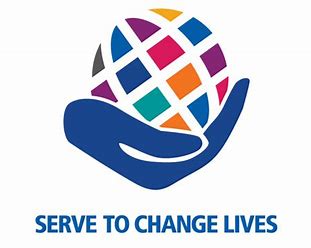          President: Shekhar MehtaThe weekly bulletin ofThe Rotary Club of Kingaroy23 May  2022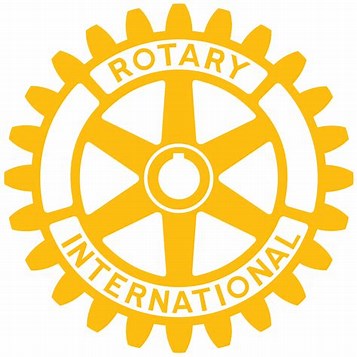 We give thanks to Rotary for good fellowship, the opportunity to serve our community and to do good in the worldWe give thanks to Rotary for good fellowship, the opportunity to serve our community and to do good in the worldWe give thanks to Rotary for good fellowship, the opportunity to serve our community and to do good in the worldWe give thanks to Rotary for good fellowship, the opportunity to serve our community and to do good in the worldBIRTHDAYS – MEMBERS AND PARTNERSANNIVERSARIESCLUB ANNIVERSARYAttendance at each meeting is presumed unless you notify your absence to:Vince EvansPhone: 0499 366 007Email: evansvlj@bigpond.com.auThe Four-Way TestOF THE THINGS we think, say or do:Is it the TRUTH?Is it FAIR to all concerned?Will it build GOODWILL and BETTER FRIENDSHIPS?Will it be BENEFICIAL to all concerned?UPCOMING EVENTS – ACTIVITIES – PROJECTS – HAPPENINGSUPCOMING EVENTS – ACTIVITIES – PROJECTS – HAPPENINGSUPCOMING EVENTS – ACTIVITIES – PROJECTS – HAPPENINGSDATECONTACT PERSONDETAILS29 MayBev & DavidNanango Races11 JuneBev & David   IGA Nanango Sausage Sizzle 27 May Kerry/KatCountry Circus Roadshow – Town Hall forecourt    Bar & BBQ28 &29 MayKerry/BevPETS18 JuneKat Changeover21 July KerryTAFE Careers Market food stall